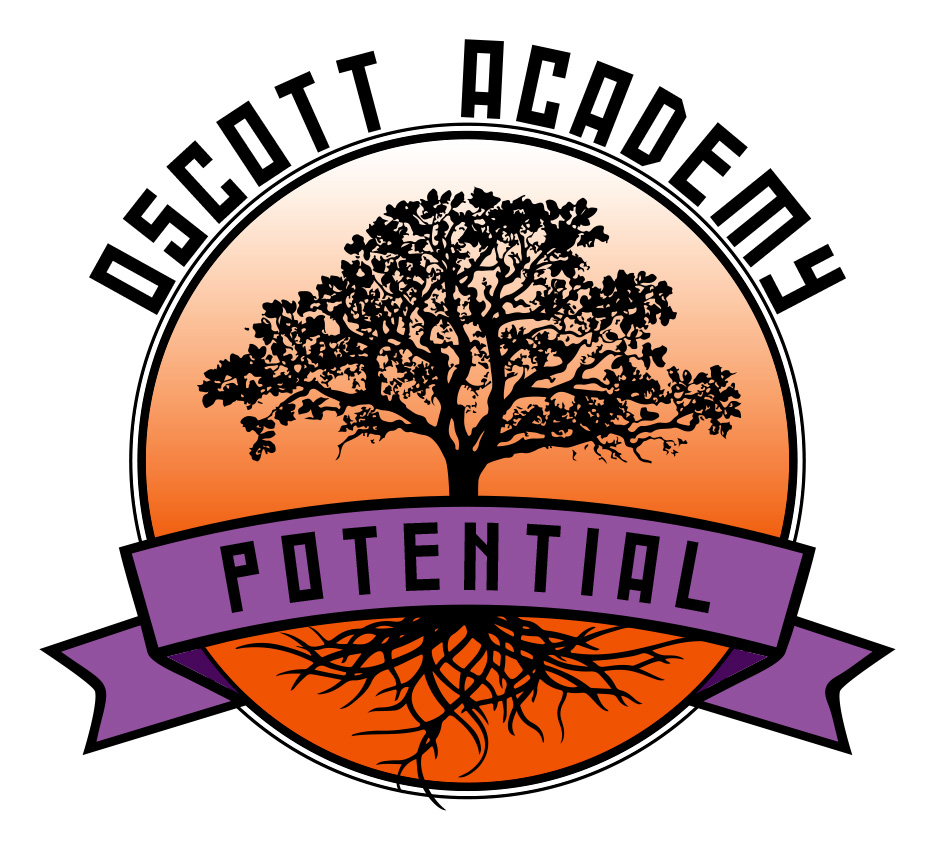 Cyber Security Policy April 20241. Policy brief & purpose1.1	Oscott Academy Cyber Security Policy outlines the guidelines and provisions for preserving the data and technology infrastructure.1.2	The more we rely on technology to collect, store and manage information, the more vulnerable we become, to severe security breaches. Human errors, hacker attacks and system malfunctions could cause great financial damage and may jeopardise the Schools reputation. For this reason, we have implemented a number of security measures. We have also prepared instructions that may help mitigate security risks. We have outlined both provisions in this policy and also refer all employees to other Trust Policies.2. Scope2.1	This policy applies to all our employees, contractors, volunteers and anyone who has permanent or temporary access to our systems and hardware.3. Policy elements3.1	Confidential data Confidential data is secret and valuable. Common examples are:● Information concerning staff, students, parents and School Improvement Partner.● Unpublished financial information and contractual dataAll employees are obliged to protect this data. In this policy, we give employees instructions on how to avoid security breaches.3.2	Protect personal and company devices. When employees use their digital devices to access Trust emails or accounts, they introduce security risk to our data. We advise employees to keep both their personal and Trust-issued devices secure. They can do this if they:● Keep all devices password protected.● School IT support should ensure all devices are encrypted where possible and recovery     keys stored securely.● Ensure antivirus software is kept up to date.● Ensure they do not leave their devices exposed or unattended.● Install security updates of browsers and systems monthly or as soon as updates are     available.● Log into company accounts and systems through secure and private networks only.Employees should avoid accessing internal systems and accounts from other people’s devices or lending their own devices to others.When new staff receive Trust-issued equipment they should review the Schools E-Safety Policy, as it will contain key information relating to the safe and secure use of this equipment. New staff are also required to sign an POLICY (Acceptable Use Policy) when issued with Trust equipment.3.3	Email securityEmails often host phishing attacks, scams or malicious software (e.g., trojans and worms.) To avoid virus infection or data theft, we instruct employees to:● Avoid opening attachments and clicking on links when the content is not adequately       explained (e.g., “watch this video, it’s amazing.”)● Be suspicious of clickbait titles (e.g., offering prizes, advice.)● Check email and names of people they received a message from to ensure they are     legitimate.● Look for inconsistencies or give-aways (e.g., grammar mistakes, capital letters, excessive     number of exclamation marks.)If an employee isn’t sure that an email is safe, they should contact the school IT support. 3.4	Password management. Password leaks are dangerous since they can compromise the entire infrastructure. Not only should passwords be secure so they will not be easily hacked, but they should also remain secret. For this reason, we advise our employees to:● Choose passwords with at least eight characters (including capital and lower-case letters,     numbers and symbols) and avoid information that can be easily guessed (e.g., birthdays).● Remember passwords instead of writing them down. If employees need to write their     passwords, never write the username and password together and keep the paper or     digital document confidential and destroy it when their work is done.● Credentials should never be shared under any circumstance!  If IT support have a need to     access an account they have other ways of doing so, if they have the permission to do so.IT Managers will ensure multi-functional authentication is used and passwords must comply with a complexity policy which includes not matching against an online database of known common passwords that attackers could use.Further information regarding password security can be found in the E-Safety Policy.3.5	Transfer data securely Transferring data introduces security risk. Employees must:● Avoid transferring sensitive data (e.g., customer information, employee records) to other    devices or accounts unless absolutely necessary. When mass transfer of such data is    needed, we request employees seek the support of the school IT support.● Share confidential data over the company network/ system and not over public Wi-Fi or     private connection.● Avoid the use of USB drives. If USB drives are used, they must be encrypted and issued by     the IT support team.● Ensure that the recipients of the data are properly authorised people or organisations and     have adequate security policies.● Report scams, privacy breaches and hacking attempts.The school IT support needs to know about scams, breaches and malware so they can better protect the infrastructure. For this reason, we advise our employees to report perceived attacks, suspicious emails or phishing attempts as soon as possible to our specialists. The school IT support will investigate promptly, resolve the issue and send a Trust-wide alert when necessary.3.6	Additional measures To reduce the likelihood of security breaches, we also instruct our employees to:Lock their devices when leaving their desks and the device is out of sight.- it is recommended this be enforced by the school IT support team with inactivity   limits set appropriately.● Turn off their screens and lock their devices when leaving their desks.● Report stolen or damaged equipment as soon as possible to the IT support.● Change all account passwords at once when a device is stolen.● Report a perceived threat or possible security weakness in company systems.● Refrain from downloading suspicious, unauthorised or illegal software on their Trust    equipment.● Avoid accessing suspicious websites.We also expect our employees to comply with our E-Safety Policy and associated policies.The school IT support will:● Install firewalls, anti-malware software and access authentication systems.● Arrange for security training to all employees as part of initial induction for new joiners        and annually for existing staff.● Training material is available from EVERY’s e-learning portal for all of our schools, upon #    request.● Inform employees regularly about new scam emails or viruses and ways to combat them.● Investigate security breaches thoroughly.● Follow this policy’s provisions.	Everyone should feel that their data is safe. The only way to gain their trust is to proactively protect our systems and data. We can all contribute to this by being vigilant and keeping cyber security at the top of our minds. 3.7	Remote employees Remote employees must follow this policy’s instructions as well. Since they will be accessing our Schools information and systems from a distance, they are obliged to follow all data encryption, protection standards and settings, and ensure their private network is secure. We encourage employees to seek advice from the school IT support or if employed centrally the Trust IT support.3.8	WiFi security	Access to school and Trust WiFi networks should only be granted to known corporate devices. Access codes should be encrypted and deployed through device management procedures and not made publicly available.	A guest WiFi is recommended for visitors using non-corporate devices and is granted at the school’s discretion.	A BYOD (bring your own device agreement) is recommended if schools wish to allow staff and students to use their own devices whilst accessing the network. A BYOD template can be found in Appendix A.4. Disciplinary Action4.1	We expect all our employees to always follow this policy and those who cause security breaches may face disciplinary action.4.2	Deliberate and serious breach of this policy may lead to the Trust taking disciplinary measures in accordance with the Schools disciplinary policy and procedure. The Trust accepts that IT – especially cloud-based systems for example as, but not limited to, cloud storage, applications and email systems. 4.3	However, misuse of these facilities can have a negative impact upon employees’ and volunteers’ productivity and the reputation of the Trust. In addition, all the Schools phone, web-based, locally hosted systems and email related resources are provided for business purposes. Therefore, the Trust maintains the right to monitor all internet and local network traffic, together with the email systems. The specific content of any transactions will not be monitored unless there is a suspicion of improper use. However, see the Safeguarding section below.4.4	Examples of deliberate or serious breaches of this policy and examples of misuse are, but not limited to:• Knowingly disclose login information to an unauthorised third party• Inappropriate disclosure of personal data• Knowingly installing software on Trust devices that hasn’t been approved by IT which       leads to a breach.• Allowing the use of Trust devices by unauthorised third parties• Storing data on insecure media such as removable media that leads to a breach.5. Safeguarding5.1	Schools have a statutory duty to monitor their digital environment to identify any potential threats to pupils’ welfare and wellbeing. The School have appropriate filtering and monitoring in place.5.2	Schools must regularly (at least half-termly) review the logs produced by their filters. Monitoring what is trapped by the filter allows schools to identify individuals using inappropriate search terms, so that they can be given advice/support, and to see any trends, which can be used to inform the school’s curriculum/advice to staff, pupils and parents/carers.5.3	In the case of a specific allegation of misconduct, the safeguarding lead/investigating officer can authorise access to the specific content of transactions in order to investigate the allegation.6. Reporting and Contact InformationQuestions or reports relating to this policy should be sent to:  info@oscottacademy.co.uk Named school contact: Stewart DanceAppendix A – Bring your own device agreementBRING YOUR OWN DEVICE AGREEMENTWe will review cyber-safety rules with students and staff frequently throughout the course of the school year and will offer reminders and reinforcement about safe online behaviours.  In addition to the rules outlined in these guidelines, students and staff will be expected to comply with all class and school rules while using personal devices.  The use of technology is not a necessity but a privilege.  When abused, privileges will be taken away.Device Types:For the purpose of this program, the word “devices” will include: laptops, netbooks, mobile phones, smart phones, Ipods, Ipads, tablets, and Ereaders.  Please note that games consoles will not be permitted.Guidelines:Students and staff participating in the use of ICT must adhere to the Acceptable Use Policy. Each teacher has the discretion to allow and regulate the use of personal devices in the classroom and on specific projects.Approved devices must be in silent mode while on school campus, unless otherwise allowed by a teacher.  Headphones may be used with teacher permission.Devices may not be used to cheat on assignments, quizzes, or tests or for non-instructional purposes (such as making personal phone calls and text messaging).Students may not use devices to record, transmit, or post photographic images or video of a person or persons on campus during school hours or during school activities, unless otherwise allowed by a teacher.Student devices may only be used to access computer files on internet sites which are relevant to the classroom curriculum.Students and Staff acknowledge that:The school’s network filters will be applied to a device’s connection to the internet and any attempt to bypass the network filters is prohibited.Students and staff are prohibited from knowingly:Bringing a device on premises that infects the network with a virus, Trojan, or program designed to damage, alter, destroy, or provide access to unauthorized data or information.Processing or accessing information on school property related to “hacking.” Altering or bypassing network security policies.Oscott Academy is authorized to collect and examine any device that is suspected of causing technology problems or was the source of an attack or virus infection.Students should be aware that devices are subject to search by school administrators if the device is suspected of a violation of the POLICY.  If the device is locked or password protected the student or staff will be required to unlock the device at the request of a school administrator.Staff may also be requested to make their devices available for search if the device is suspected of violating the POLICY.Printing from personal devices will not be possible at school.Personal devices must be charged prior to school and run on battery power while at school. Other than in exceptional circumstances the charging of devices will not be permitted at SCHOOL schools.SCHOOL administrators have the right to block the use of personal devices if it is deemed necessary. Lost, Stolen, or Damaged Devices:Each user is responsible for his/her own device and should use it responsibly and appropriately.  SCHOOL schools takes no responsibility for stolen, lost, or damaged devices, including lost or corrupted data on those devices.  While school employees will help students identify how to keep personal devices secure, students will have the final responsibility for securing their personal devices.  Please check with your homeowner’s policy regarding coverage of personal electronic devices, as many insurance policies can cover loss or damage.Usage Charges:SCHOOL schools are not responsible for any possible device charges to your account that might be incurred during approved school-related use.Network Considerations:Users should strive to maintain appropriate bandwidth for school-related work and communications.  All users will use the Oscott Academy wireless network to access the internet.  SCHOOL does not guarantee connectivity or the quality of the connection with personal devices.  SCHOOL IT Support department is not responsible for maintaining or troubleshooting student or staff personal devices.I understand and will abide by the above policy and guidelines.  I further understand that any violation is unethical and may result in the loss of my network and/or device privileges as well as other disciplinary action.  During the course of the school year, additional rules regarding the use of personal devices may be added.___________________________                                                                  _______________Signature of Student/Staff Member                                                  Date